ЛЭПБУК «Геометрические фигуры»Что это такое? Лэпбук (lapbook) – это такая книжка-раскладушка или самодельная папка, с кармашками, дверками, окошками, подвижными деталями. В ней собирается материал по какой-то определенной теме.При этом лэпбук - это не просто поделка. Это заключительный этап исследовательской работы, которую  проделали в ходе изучения данной темы.Чтобы заполнить эту папку, ребенку нужно будет выполнить определенные задания, провести наблюдения, изучить представленный материал.В результате у вас  должна получиться вот такая папка.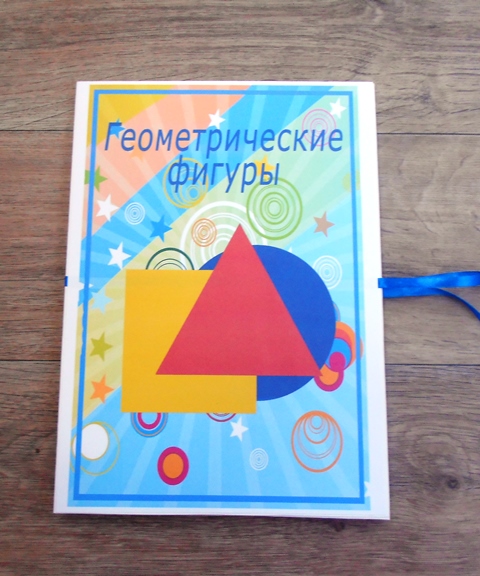 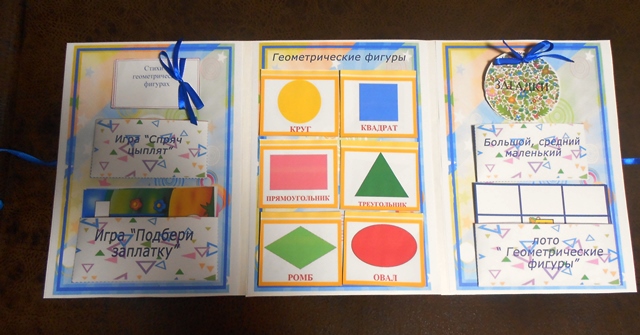 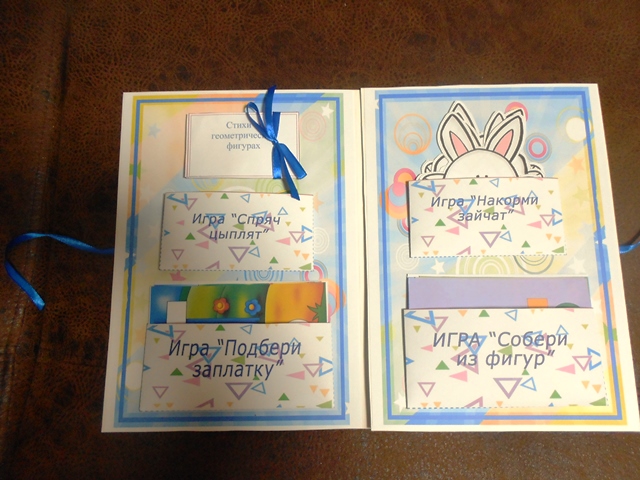 ИНСТРУКЦИЯ ПО СБОРКЕМатериалы:Лист ватмана или картонная обычная папка с завязками, советую брать с широкими полями для максимального использования бумажного пространства.Широкие поля                                                 узкие поля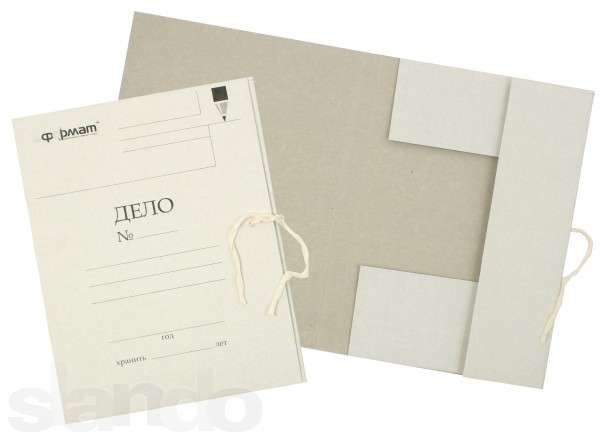 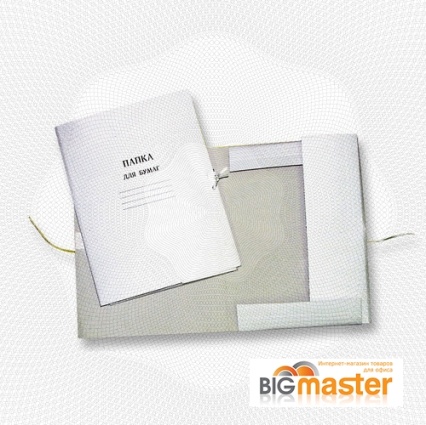 Распечатанные картинки на цветном принтере, я использую бугама плотностью 100 гр/см, марка «COLOR COPY».Клей карандаш и клей- момент «Кристалл»Ножницы (можно канцелярский нож ),  степлер,  ленточки,  линейка ( у меня железная), карандаш , палочка для биговки (можно использовать не пишущую ручку или крючок для вязания).  Ход работы   Сначала готовлю основу: лист ватмана размечаю  на 3 листа формата А4, оставляю пропуски между листами 0,8-1 см, 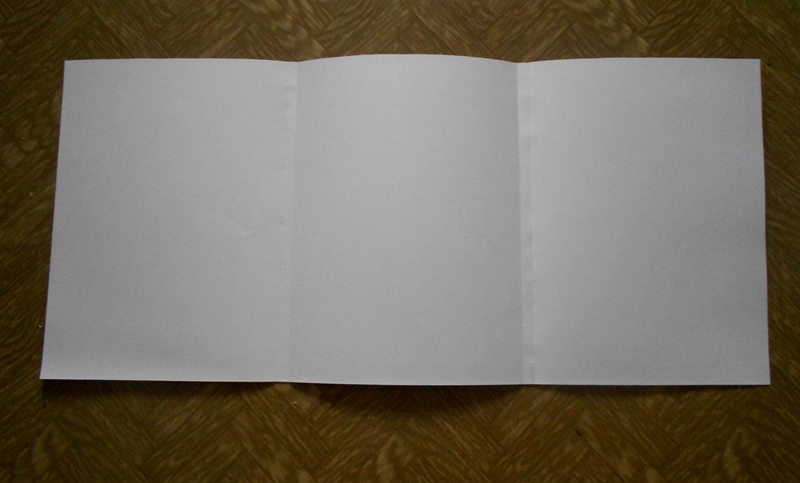 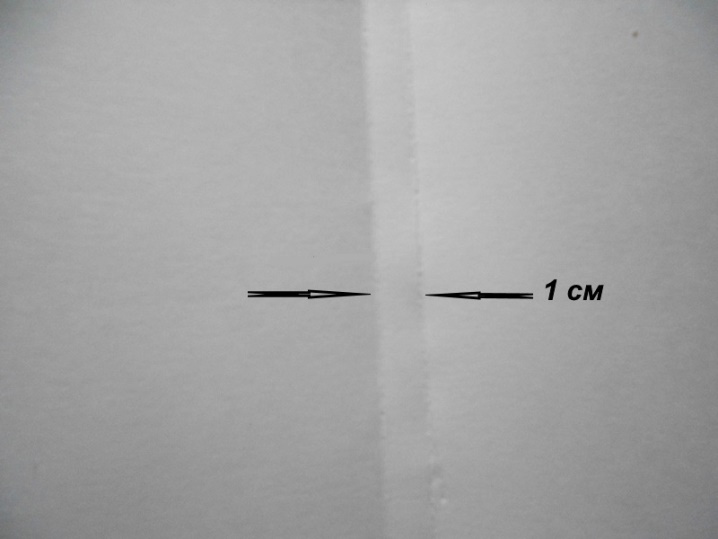 На пустую основу приклеиваю ленточку, на которую лэпбук будет закрываться: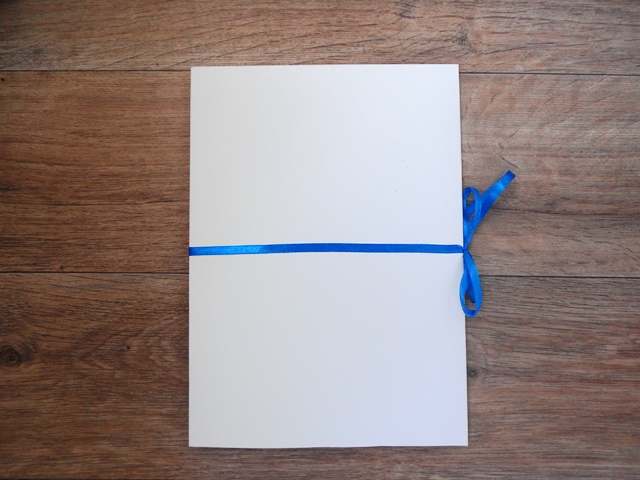 На некоторое время оставляю, что бы основа просохла, а ленточка приклеилась.Распечатываются титульный лист и 4 листов фона, поочередно приклеиваются на пустую основу.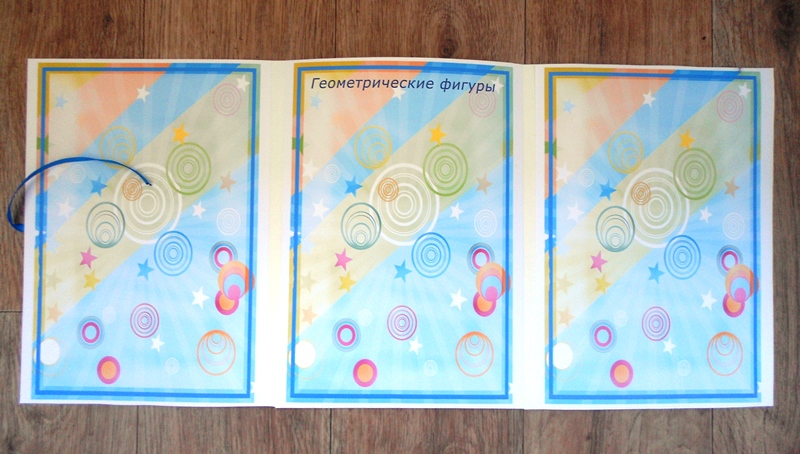 На обратную сторону лэпбука я приклеиваю большой карман из остатка ватмана, для заметок или дополнительных заданий, а также карман выполняет эстетическую роль  - закрывает приклеенную ленточку. 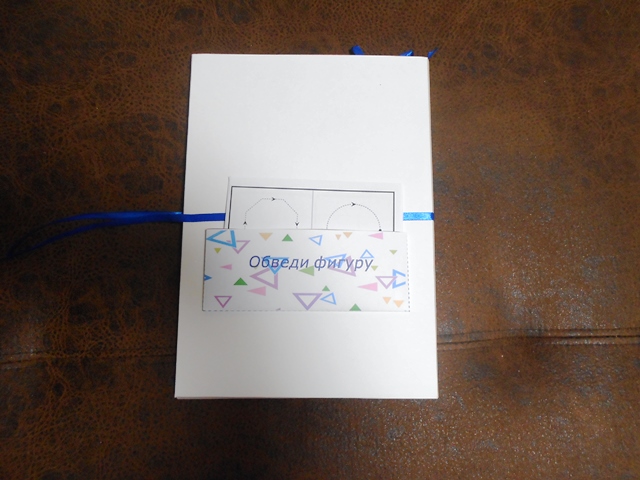 Все детали  картинок  вырезаются и собираются в нужные блоки.Для изготовления кармана заготовка распечатывается, вырезается по линиям или немного больше: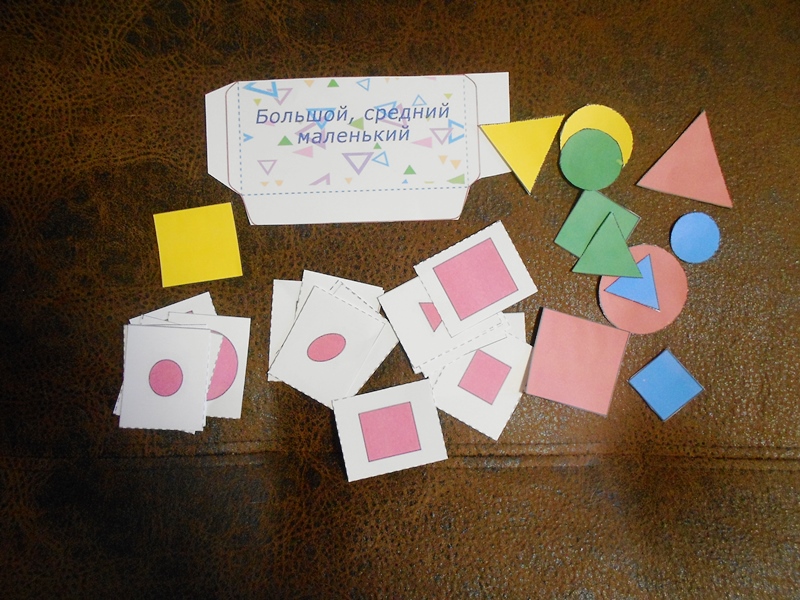 По линиям чертим палочкой для биговки, для правильного и аккуратного сгиба, переворачиваем, сгибаем, склеиваем: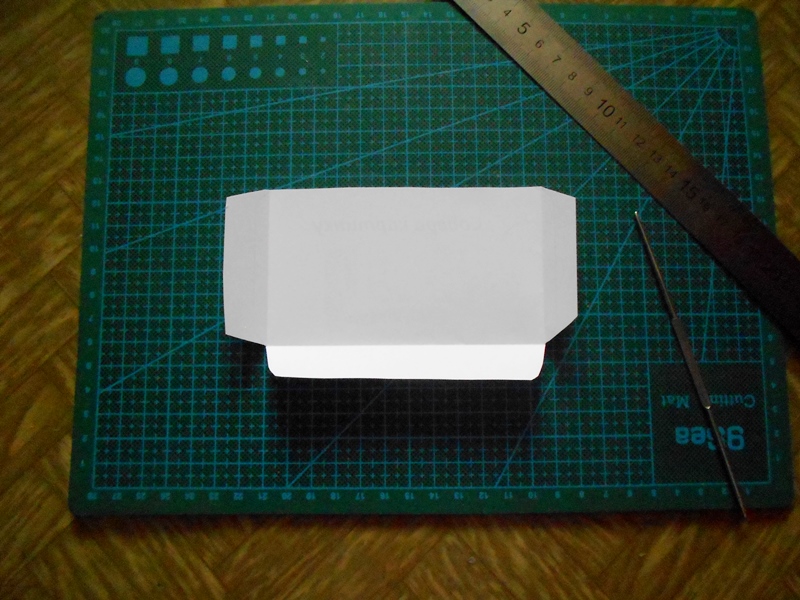 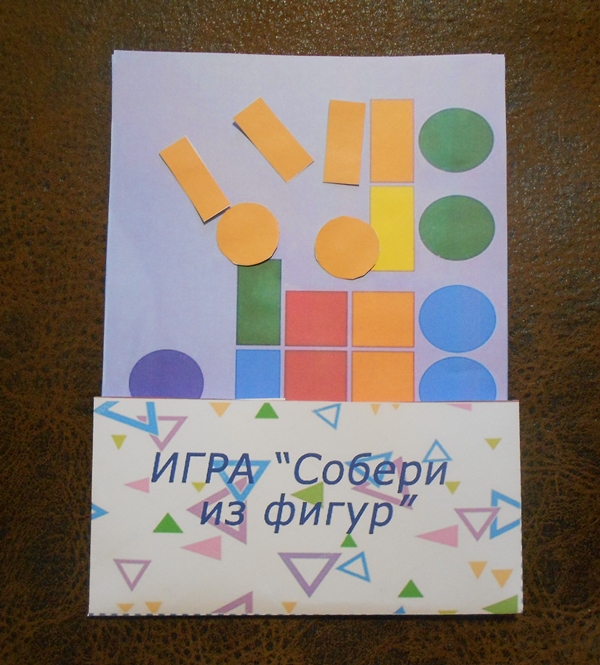 Вырезаем картинки, складываем в конверт, блок готов. Блок - конверт можно наклеить на основу.  Аналогично делаем другие блоки.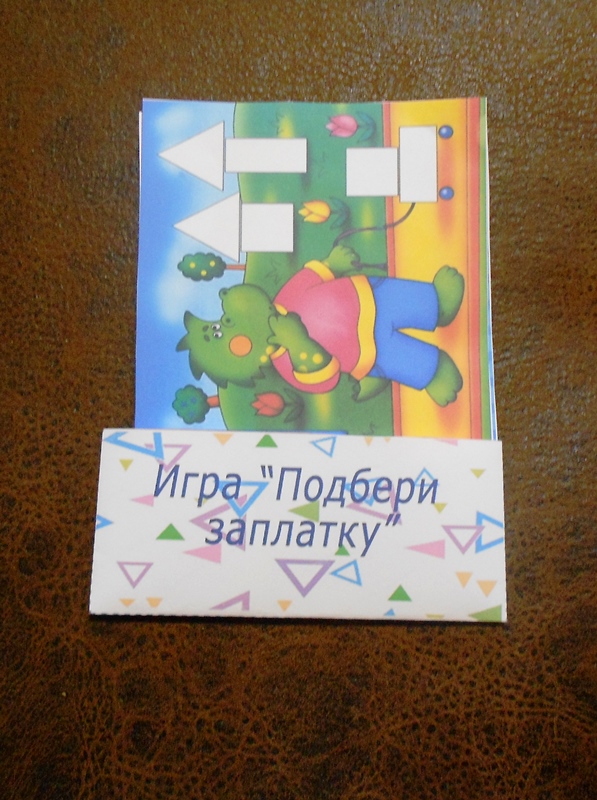 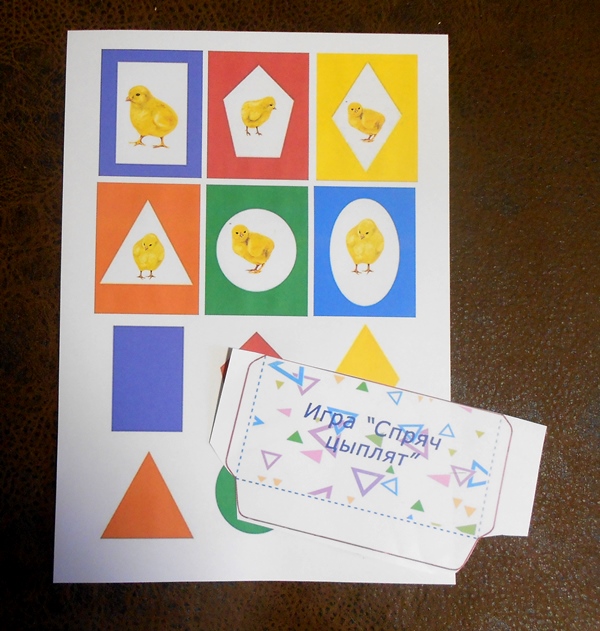 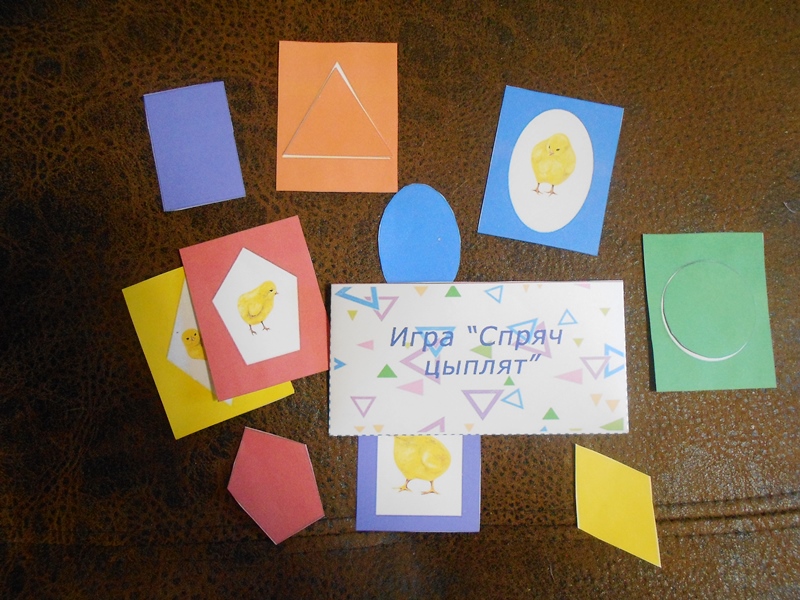 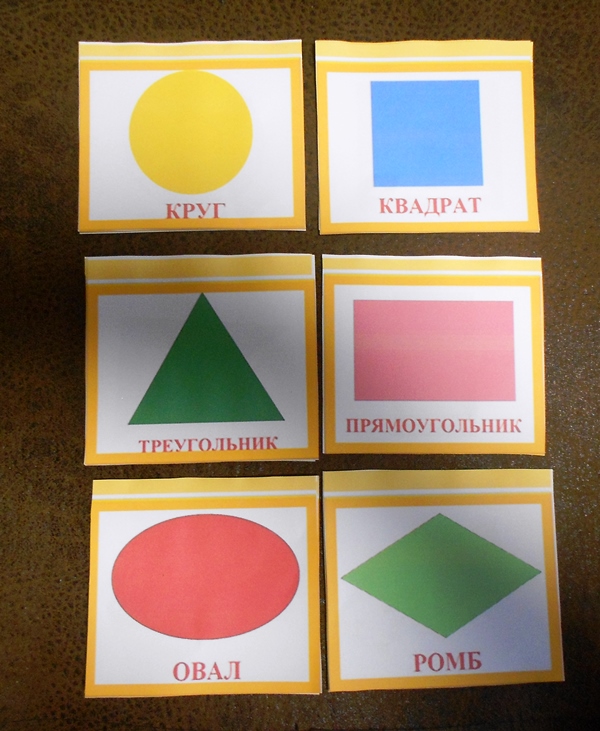 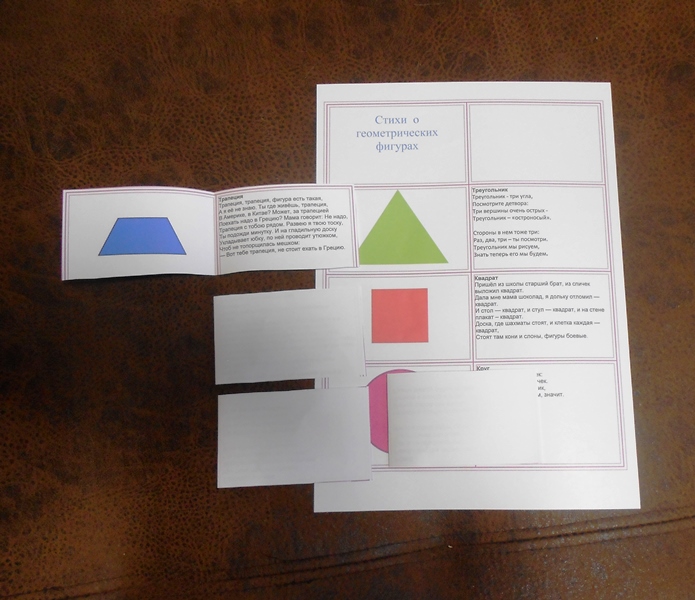 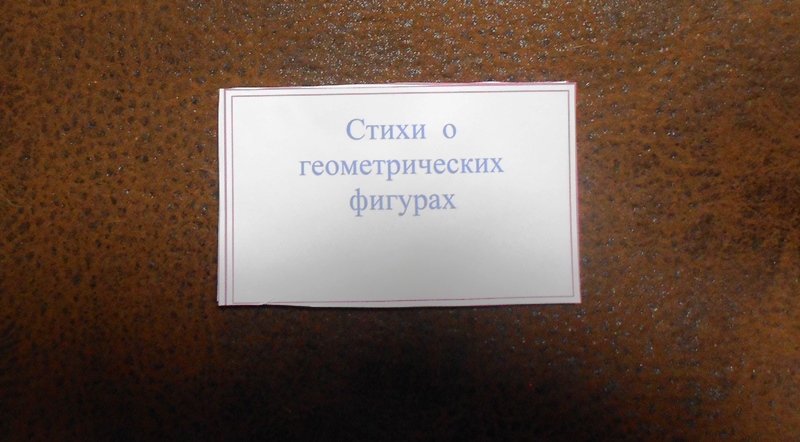 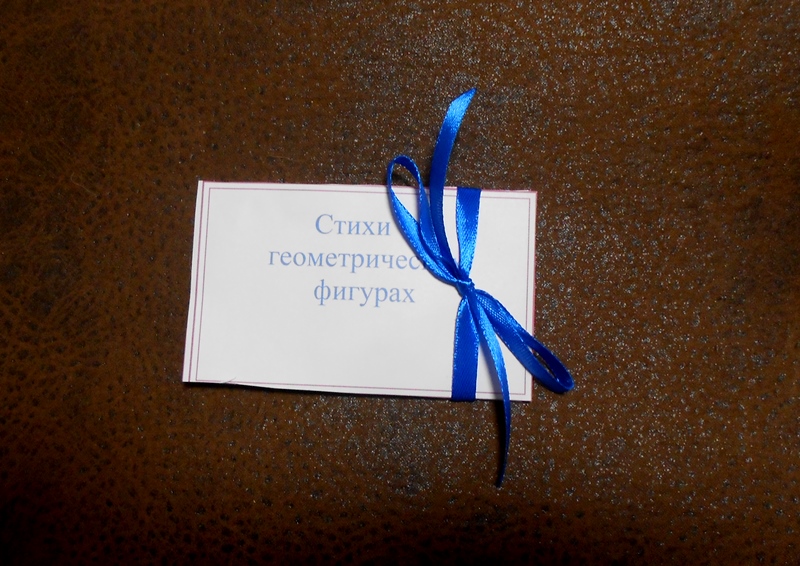 На некоторые блоки-книжки  на  заднюю сторону я приклеиваю ленточку, чтобы фиксировалась, закрывалась, и приклеиваю к основе. 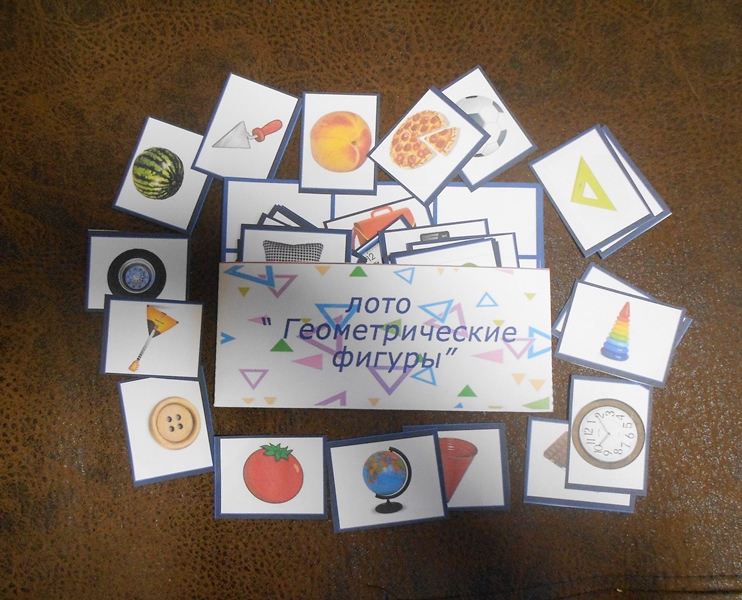 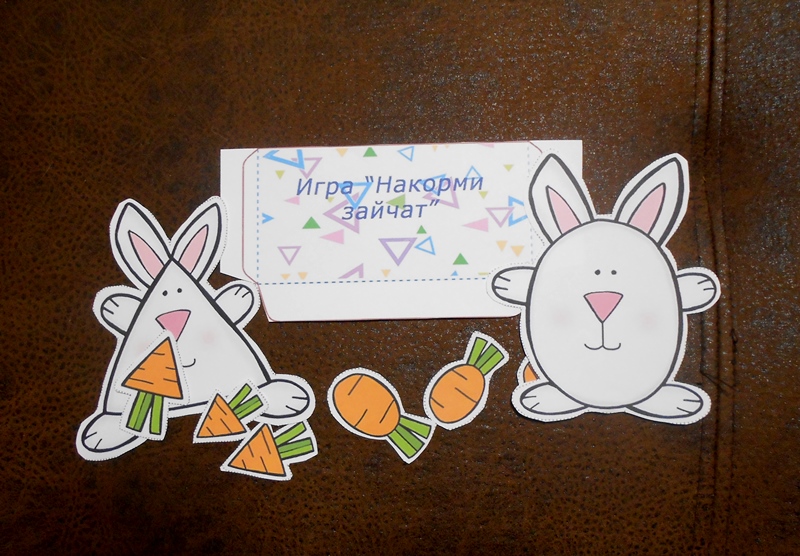 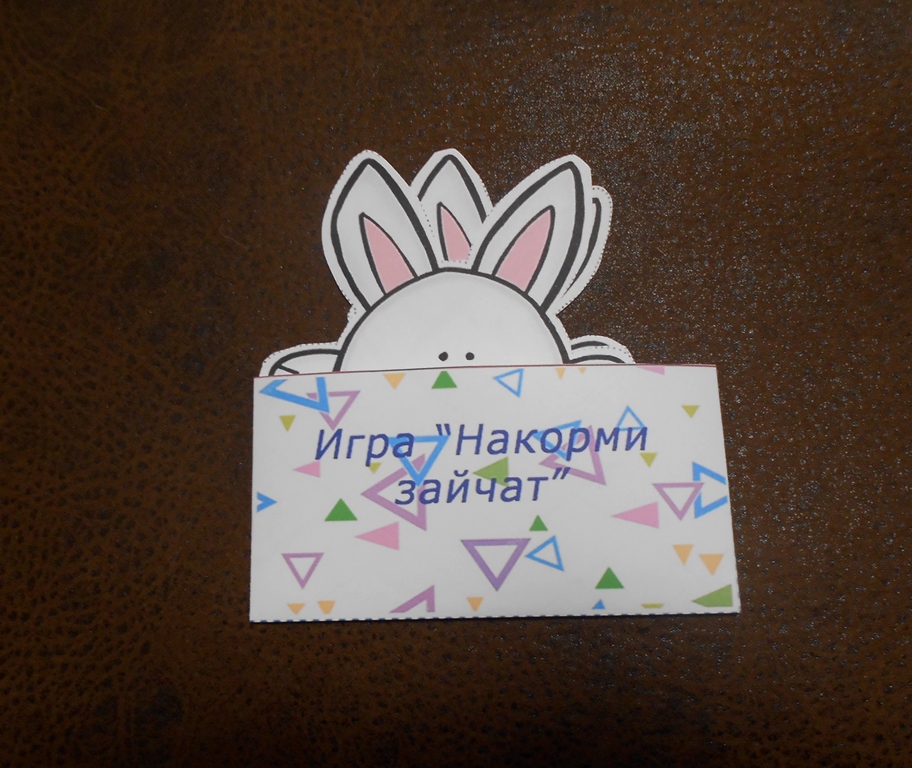 Когда все блоки готовы, расположить на основе их можно в любом порядке, на ваше усмотрение. Все зависит от размера папки или основы, которую вы выбрали   и вашей фантазии.  Делать нужно с максимальной аккуратностью, тогда лэпбук прослужит дольше и будет вас радовать несущей в себе информацией и материалом. 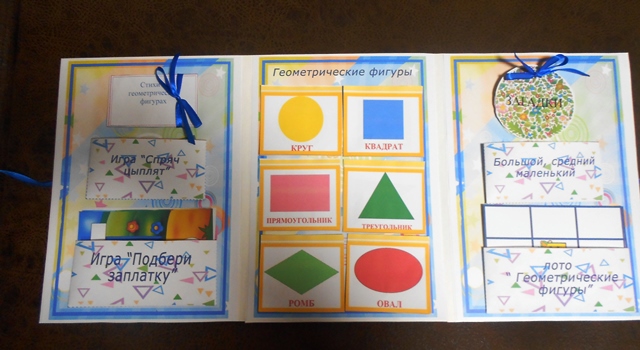 Лэпбук готов! Можно использовать